2024-2025 Mississippi Administrator of the Year Program Nomination Guidelines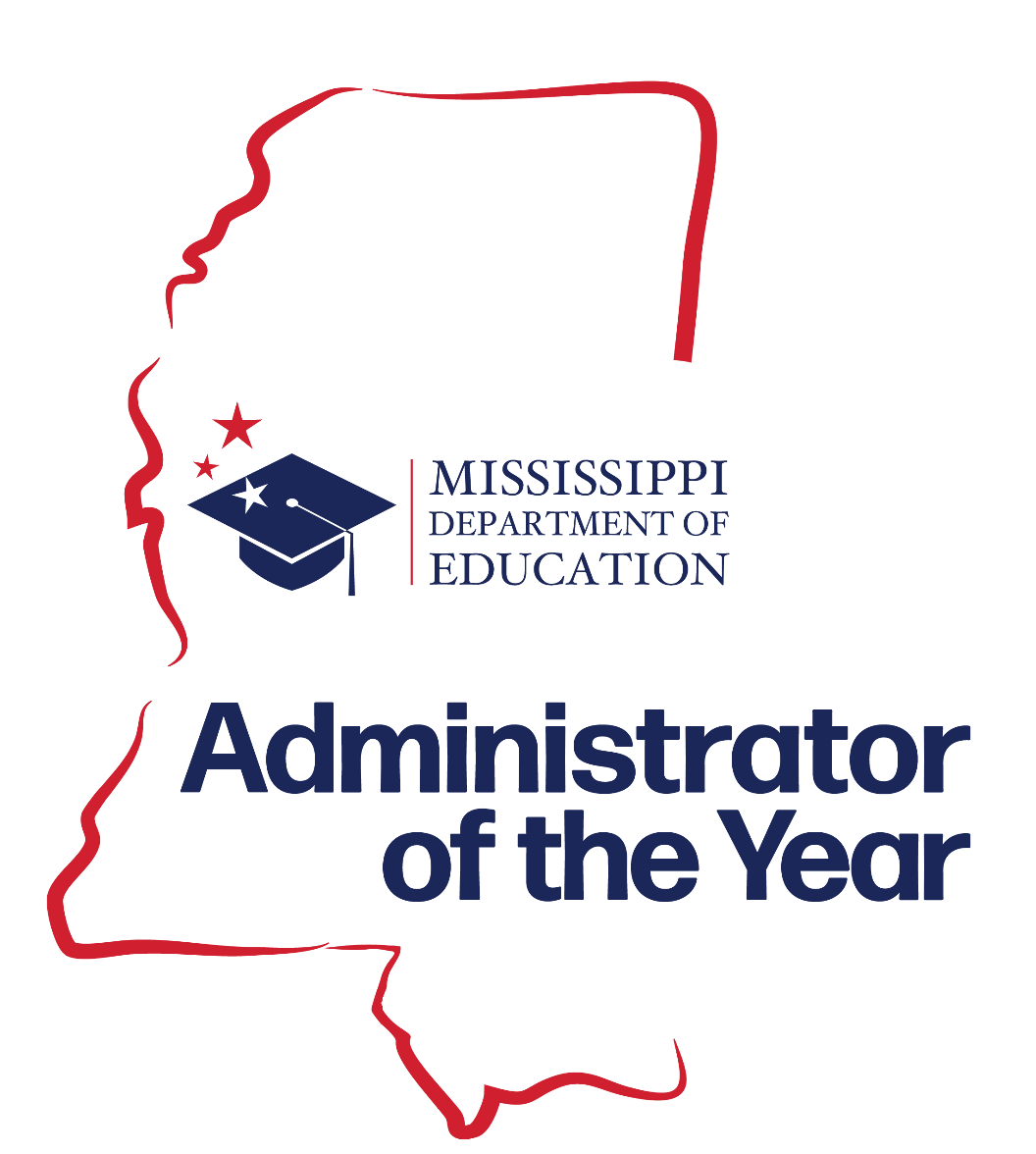 Sponsored byMississippi Department of Education Office of Teaching and LeadingAdministrator and Teacher of the Year ProgramP.O. Box 771 - Jackson, MS  39205-0771
Phone:  601-359-3513     Website:  www.mdek12.org/OTL/OTC/recognition  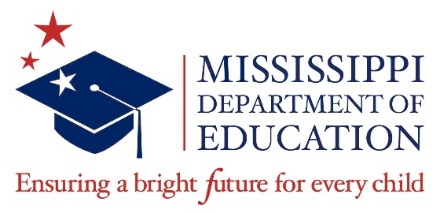 Administrator of the Year Program OverviewThe Mississippi Administrator of the Year Program (MAOY) recognizes outstanding administrators who have succeeded in leading high-quality learning opportunities for students as well as demonstrating exemplary contributions to the profession.  It is the vision of the MAOY program to elevate student success and strengthen the teaching profession by honoring, promoting excellence, and celebrating effective leaders who guide their school towards better teaching and learning.  Eligibility and CriteriaThe 2024-2025 Mississippi Administrator of the Year candidate must:Be a full-time certified K-12 administrator employed in a state-accredited Mississippi public school as a building elementary or secondary principal, assistant principal, career and technical education director or alternative school directorCandidate must notify Mississippi Department of Education of any changes in his or her status as an administrator.  Failure to notify MDE of any changes, the candidate will be ineligible to serve as a finalist and/or state administratorHave a minimum of three (3) years of experience as an administrator, andHave plans to continue in an active administrator status at the building-level the following year.The Mississippi Administrator of the Year candidate should have superior ability in: Shaping the vision of academic success and showing exceptional gains in student learning Motivating and cultivating leadership in teachers and all members of the schoolImplementing innovative programsCreating a positive school culturePossess leadership capabilities and, Active member of the communityRole of the State Administrator of the YearThe 2024-2025 Mississippi Administrator of the Year (MAOY) represents all the outstanding leaders and administrators in Mississippi.  The MAOY serves as an ambassador for the teaching and leading profession, as well as a spokesperson for leaders and administrators.  The following are examples of opportunities available to the MAOY:Chair committees and focus groups to support teaching and learningAssist in the recruitment and retention of teachers and leaders in the profession; and Present his/her area of expertise or platform at workshops, conferences, and professional development sessions. Awards and RewardsThe 2024-2025 Mississippi Administrator of the Year Program provides the following awards and rewards:A one-time $5,000.00 salary supplement from MDE  Formal statewide recognition ceremony sponsored by MDETuition wavier from William Carey University for an advanced education degree (specialist or doctoral degree)Paid travel expenses (contingent upon the availability of funds) for the duration of MAOY service year(s)Opportunities to speak at various conferences, conduct professional development sessions, and serve on various educational and leadership committeesServe as a lifelong alumnus with past MAOY recipientsServe on the state Administrator of the Year Selection Committee.Application and State Selection ProcessThe Mississippi Administrator of the Year application is available each year in October with the application deadline in January.  A memorandum, application guidelines and the application are sent to each school district superintendent by email.  Application and guidelines are available via the following webpage at:  https://www.mdek12.org/OTL/OTC/recognitionLocal District SelectionAt the local district level, districts may select their district administrator of the year by following all local criteria and guidelines.  Each district is allowed only one entry for the state program.Selection Committees and ProcessSelection of the State Administrator of the Year will be the combined responsibility of two groups: MDE Screening Committee and the State Selection Committee.  Each candidate application will be reviewed a minimum of two (2) times by two (2) different members of the MDE Screening Committee.  The top sixteen (16) candidates, four (4) from each congressional district, will be identified for consideration for the State Selection Committee.  The sixteen (16) applications are sent to the State Selection Committee for reviewing and scoring.  The Selection Committee will meet and discuss their findings based on the content of the applications submitted by the sixteen (16) candidates and then choose the top four candidates, with one being selected from each congressional district.  The selected administrators will be named Mississippi Administrator of the Year finalists.  After selecting one administrator from each congressional district, the State Selection Committee will:Interview each congressional district finalist, which includes a performance taskDebrief and score each finalist, and Recommend the Mississippi Administrator of the Year and Alternate Administrator of the Year.Application InstructionsComplete all sections of the application (sections 1 – 5).  Any part of the application that is left incomplete will result in a score reduction.  All applications should be typed and not handwritten, printed one-sided not two sided.  For sections 2-4, include your school district number and congressional district number in the top right header.  To be recognized as your district administrator of the year at the Mississippi Administrator and Teacher of the Year Awards Ceremony, an application must be submitted.Section I – Application FormComplete the application form and include the following signatures:ApplicantSchool District SuperintendentAttach the application form (pages 10-12) to the original application onlySection II – ResumeComplete the resume section found on page 13.  You may add more rows, as needed (do not exceed three pages).  Include your school district number and congressional district number in the top right header.  Please do not add your name, address, phone number, and references on the resume page.Section III – Professional BiographyComplete a professional biography in 3rd person with no more than 500 words (double-spaced), 1-inch margins, and 12-font size.  Include the following details:Personal philosophy of education and teachingFactors that influenced you to become an educatorYour greatest contribution and accomplishments in educationCommunity Involvement through service-oriented activities, volunteer work, civic responsibilities, and other group activitiesInclude your school district number and congressional district number in the top right header.Section IV – Response QuestionsRespond to the five questions on page 15 of the application.  Each response should not be more than 750 words (double-spaced), 12-font size.  The questions will be scored and based on the following:Adheres to standard grammar, spelling, and punctuation Answers the question clearly and concisely; andProvides a compelling narrative that speaks to the applicant’s ability to serve as the Mississippi Administrator of the Year.Response questions will focus on the following:During your tenure as administrator, describe the shared mission and vision you helped develop and facilitate to improve student achievement.  Explain how you ensured a diverse group of stakeholders were involved in both the development of and execution of the building’s shared mission and vision.  Attach an artifact (graph or summary) of evidence showing how the mission and vision supported student achievement.As an administrator, how have you promoted programming and instruction that addresses equity?  Why is it important that all students are known and valued, and receive individualized tools and supports to succeed?  As the instructional leader, how did you determine your staff’s instructional strengths and areas of growth?  What steps did you take to celebrate strengths and address deficit areas?What strategic planning have you implemented to track and monitor student outcomes?  Share details of your plan.  As a result of your plan, were there any areas of concern?  Have you celebrated any areas of success? What do you consider to be a public education issue today?  Address one issue in depth, outlining possible causes, effects, and resolutions.  How are you addressing this issue in your role as an administrator?Include your school district number and congressional district number in the top right header of each question per page.Section V – Letters of SupportAttach three (3) letters that support why you should be the 2024-2025 Mississippi Administrator of the Year.  At least one of these letters must be a recommendation from your superintendent, the remaining letters may be from the following:  parent, colleague, administrator, teacher, student/former student, or civic leader.  Submit all letters with the application.  Letters should not exceed one page in length and double-spaced between paragraphs, 12-font size, letterhead (if available), signature of supporter. Letter Details:Student achievement and success (Superintendent only)Applicant’s achievements in and outside the school, or other specific evidenceApplicant’s efforts to strengthen and improve the teaching profession and why the applicant qualifies to become Mississippi’s 2024-2025 Administrator of the Year.Submitting ApplicationsAfter completing sections 1-5 of the application, submit one original (with all sections 1-5) and (4) four stapled copies (with sections 2-5) postmarked by January 10, 2024 to:Mississippi Department of EducationOffice of Teaching and LeadingAdministrator of the Year ProgramP.O. Box 771Jackson, MS  39205For questions, contact Sandra Hilliard at 601-359-3513 or by email:  shilliard@mdek12.orgAdministrator of the Year Program Timeline(Tentative)CONGRESSIONAL DISTRICT MAP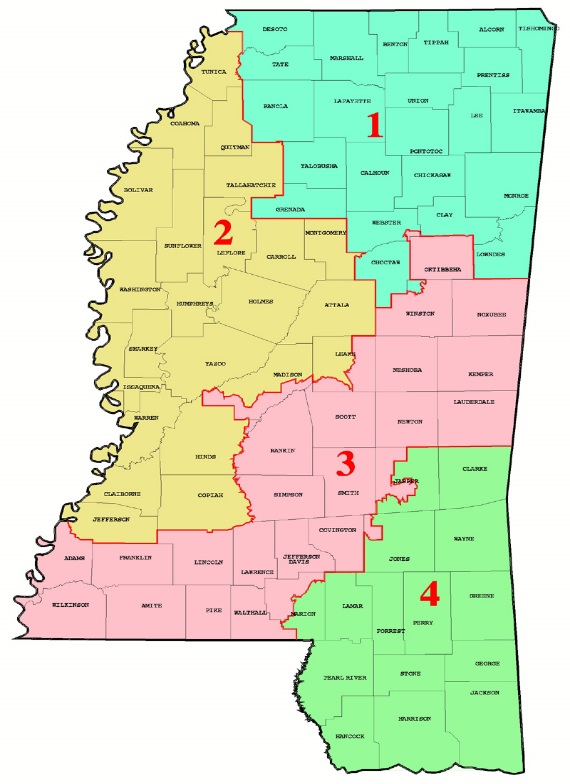 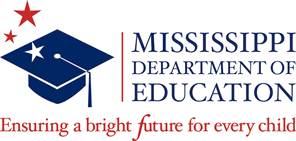 2024-2025 Mississippi Administrator of the Year ApplicationEvaluation RubricEach candidate will be rated on the components of the application.  Please use the following rubric as a checklist and guide when completing your application.  Incomplete applications will result in a score reduction.  Each candidate may receive up to 100 points.2024-2025 Mississippi Administrator of the Year                Application FormSection I (please type)School District Number _______Congressional District Number _______2024-2025 Mississippi Administrator of the Year ApplicationSection II:  Resume (3 pages maximum)EducationTeaching Work ExperienceProfessional Leadership ExperienceAwards and Other RecognitionLicensure CertificationsSchool District Number _______Congressional District Number _______2024-2025 Mississippi Administrator of the Year ApplicationSection III:  Professional Biography (Complete in 3rd Person/maximum 500 words, see page four (4) of the guidelines for details)School District Number _______Congressional District Number _______2024-2025 Mississippi Administrator of the Year ApplicationSection IV:  Response Questions 1-5During your tenure as administrator, describe the shared mission and vision you helped develop and facilitate to improve student achievement.  Explain how you ensured a diverse group of stakeholders were involved in both the development of and execution of the building’s shared mission and vision.  Attach an artifact (graph or summary) of evidence showing how the mission and vision supported student achievement.  (maximum 750 words)As an administrator, how have you promoted programming and instruction that addresses equity?  Why is it important that all students are known and valued, and receive individualized tools and supports to succeed?  (maximum 750 words)As the instructional leader, how did you determine your staff’s instructional strengths and areas of growth?  What steps did you take to celebrate strengths and address deficit areas?  (maximum 750 words)What strategic planning have you implemented to track and monitor student outcomes?  Share details of your plan.  As a result of your plan, were there any areas of concern?  Have you celebrated any areas of success?  (maximum 750 words)What do you consider to be a public education issue today?  Address one issue in depth, outlining possible causes, effects, and resolutions.  How are you addressing this issue in your role as an administrator?  (maximum 750 words)2024-2025 Mississippi Administrator of the Year ApplicationSection V:  Three (3) Letters of Support(See page five (5) of the guidelines for details)DateActivityOctober 2023The 2024-2025 Administrator of the Year nomination application is emailed to district superintendents.  The application is available on the Mississippi Department of Education, Office of Teaching and Leading webpage:  https://www.mdek12.org/OTL/OTC/recognitionJanuary 10, 2024(Postmarked)Deadline for application submission.  Submit one (1) original application (application sections 1-5) and four (4) stapled copies (application sections 2-5) to the Mississippi Department of Education.  February 2024A letter of congratulations emailed to district administrators.February 2024MDE Screening Committee will review district applications.  Four (4) applicants with the highest score from each congressional district will be chosen for a total of sixteen (16) applicants.  February 2024State Selection Committee will review the sixteen (16) district applications and choose four (4) finalists.  MDE will notify school district superintendents of the selected finalists. March 2024Four (4) congressional district finalists’ interviews.April 26, 2024Mississippi Administrator and Teacher of the Year Awards Ceremony (State Administrator of the Year and Alternate will be announced)CRITERIALOW SCOREAVERAGE SCOREHIGH SCOREMAX POINTSSCOREII.  Resume (maximum 3 pages)Education-colleges/universities, degree, major, and datesTeaching Experience – district/school, position, subjects, and datesProfessional/Leadership Experience-organization/district, position, datesAwards/Recognition – title and datesCertifications – clearly defined (endorsements and year obtained)Fails to cover all required areas.0-3Points _____Provides adequate evidence in all areas.4-7Points _____Provides clear and exceptional evidence in all areas.8-10Points _____10III.  Professional Biography (maximum 500 words)Written in third personPersonal Philosophy of Education and TeachingFactors that influenced you to become an educatorGreatest Contribution and AccomplishmentsCommunity Involvement through service oriented, volunteer, civic, and other group activitiesFails to cover all required areas.0-3Points _____Provides adequate evidence in all areas.4-7Points _____Provides clear and exceptional evidence in all areas.8-10Points _____10IV.  Response Question #1 (maximum 750 words)During your tenure as administrator, describe the shared mission and vision you helped develop and facilitate to improve student achievement.  Explain how you ensured a diverse group of stakeholders were involved in both the development of and execution of the building’s shared mission and vision.  Attach an artifact (graph or summary) of evidence showing how the mission and vision supported student achievement.Describes the shared mission and vision to improve student achievementEnsured a diverse group of stakeholders were involved in the shared mission and visionAttaches an artifact of evidenceFails to cover all required areas.0-4Points _____Provides adequate evidence in all areas.5-9Points _____Provides clear and exceptional evidence in all areas.10-15Points _____15IV.  Response Question #2 (maximum 750 words)As an administrator, how have you promoted programming and instruction that addresses equity?  Why is it important that all students are known and valued, and receive individualized tools and supports to succeed? Promotes programming and instruction that addresses equityStudents are known and valued, and receive individualized tools and supports to succeedFails to cover all required areas.0-4Points ______Provides adequate evidence in all areas.5-9Points _____Provides clear and exceptional evidence in all areas.10-15Points _____15IV.  Response Question #3 (maximum 750 words)As the instructional leader, how did you determine your staff’s instructional strengths and areas of growth?  What steps did you take to celebrate strengths and address deficit areas?Determines staff instructional strengthsDetermines staff areas of growthSteps to celebrate strengthensAddress deficit areasFails to cover all required areas.0-4Points ______Provides adequate evidence in all areas.5-9Points ______Provides clear and exceptional evidence in all areas.10-15Points ______15IV.  Response Question #4 (maximum 750 words)What strategic planning have you implemented to track and monitor student outcomes?  Share details of your plan. As a result of your plan, were there any areas of concern?  Have you celebrated any areas of success? Outlines strategic plan to track and monitor student outcomesAreas of concernCelebrated any areas of success Fails to cover all required areas.0-4Points ______Provides adequate evidence in all areas.5-9Points ______Provides clear and exceptional evidence in all areas.10-15Points ______15IV.  Response Question #5 (maximum 750 words)What do you consider to be a public education issue today?  Address one issue in depth, outlining possible causes, effects, and resolutions.  How are you addressing this issue in your role as an administrator?Addresses one public education issue todayOutlines possible causesOutlines effectsOutlines resolutionsAddresses issue as an administratorFails to cover all required areas.0-4Points _____Provides adequate evidence in all areas.5-9Points ______Provides clear and exceptional evidence in all areas.10-15Points ______15V.  Letters of Support (3 Letter)At least one letter is from the superintendent citing student achievement (letterhead). The remaining letters may be from: parent, colleague, administrator, student/former student, or civic leaderApplicant’s achievements in and outside the school, or other specific evidenceApplicant’s efforts to strengthen and improve the teaching professionWhy the applicant is qualified to become Mississippi’s 2024-2025 Administrator of the YearLetters do not exceed one page in length (double-spaced between paragraphs and 12 font size)Signature of supporterFails to cover all required areas.0-1Points ____Provides adequate evidence in all areas.2-3Points _____Provides clear and exceptional evidence in all areas.4-5Points _____5Maximum Points100Tally the points allotted in each of the sections.  This is the candidate’s final score.  The highest total any candidate may earn is 100 points.Tally the points allotted in each of the sections.  This is the candidate’s final score.  The highest total any candidate may earn is 100 points.Tally the points allotted in each of the sections.  This is the candidate’s final score.  The highest total any candidate may earn is 100 points.Final ScoreFinal ScoreCandidate’s Employment InformationCandidate’s Employment InformationFull Name:(Mr., Mrs., Ms., Dr.)Full Name:(Mr., Mrs., Ms., Dr.)School District:School:School District Number:Congressional District:  ___1   ___2   ___3   ___4School Address (city, state, zip code):School Address (city, state, zip code):School Phone:School Phone:School Website:School Website:Work Email:Work Email:Type of Administrator:  ____ Elementary        ____ Middle        ____High SchoolType of Administrator:  ____ Elementary        ____ Middle        ____High SchoolTotal Years Administrator Experience:Total Years Administrator Experience:Superintendent’s Name:Superintendent’s Phone:Superintendent’s Email:Superintendent’s Email:Candidate’s Personal InformationCandidate’s Personal InformationHome Address (city, state, zip code):Home Address (city, state, zip code):Personal Email:Personal Email:Cell Phone:Home Phone:Twitter Handle:Facebook Profile:Instagram Profile:Other Social Media:Professional InformationProfessional InformationProfessional Memberships (i.e., MASS, MASA, etc.):Professional Memberships (i.e., MASS, MASA, etc.):Platform/Areas of Interest:Platform/Areas of Interest:Demographic InformationDemographic InformationThe following information is not required and will have no bearing on your selection.  It is collected for informational purposes only.The following information is not required and will have no bearing on your selection.  It is collected for informational purposes only.School Size (number of students):District Size (total number of students):School Type:  □ Public□ Charter PublicSchool Location:  □ Rural□ Suburban□ UrbanNational Board-Certified:  □ Yes□ No□ In Progress*Gender:□ Male□ Female□ Decline to answer*Age Category: □ 21 – 29 □ 30 – 39□ 40 – 49□ 50 – 59 □ 60 or older*Ethnicity:□ Asian/Indian Subcontinent□ Black/African American□ Hispanic or Latino□ Native American/Alaskan Native□ Native Hawaiian or Other Pacific Islander□ White□ Multiple Ethnic/Racial Identities□ Other□ Decline to Answer*The Mississippi Administrator of the Year will be selected without regard to race, color, religion, sex, or national origin, and will not be discriminated against on the basic of disability.  This information will not be shared with MDE Screening Committee and the State Selection Committee.*The Mississippi Administrator of the Year will be selected without regard to race, color, religion, sex, or national origin, and will not be discriminated against on the basic of disability.  This information will not be shared with MDE Screening Committee and the State Selection Committee.Administrator of the Year Candidate’s SignatureBy signing this nomination form, I acknowledge that:I have read and understand the eligibility, criteria guidelines, and accept the responsibilities for Mississippi Administrator of the Year as outlined in the nomination packet on pages 2-3.I understand that I must notify Mississippi Department of Education of any changes in my status as an administrator.  Failure to notify MDE of any changes, the candidate will be ineligible to serve as a finalist and/or state administrator.I understand that I will become ineligible if I am not a full-time K-12 administrator at each stage of the recognition process (district, congressional finalist, and state).If selected as the 2024-2025 Mississippi Administrator of the Year, I may be requested for various speaking and/or professional development engagements during the year of my recognition as necessary to fulfill the obligations (listed on pages 2-3) inherent in the honor.I give my permission that any or all the materials provided (other than home address and telephone) may be shared with persons interested in promoting the Mississippi Administrator of the Year Program.Signature of Candidate _________________________________________Date ________________District Superintendent’s Approval and SignatureBy signing this nomination form, I acknowledge that:I have read and understand the eligibility, criteria guidelines, and responsibilities for Mississippi Administrator of the Year as outlined in the nomination packet on pages 2-3.The candidate meets the criteria guidelines for Mississippi Administrator of the Year as outlined in the nomination packet and submits this nomination with my approval.The candidate will become ineligible if he or she is not a full-time K-12 administrator at each stage of the recognition process (district, congressional finalist, and state).If the candidate is selected as a congressional finalist, the district agrees not to send a news release, until Mississippi Department of Education announces the candidate as a congressional finalist.If the candidate is selected as the 2024-2025 Mississippi Administrator of the Year and is requested for various speaking and/or professional development engagements during the year of recognition as necessary to fulfill the obligations (listed on pages 2-3) inherent in the honor, I give my approval.Signature of Superintendent__________________________________________Date_________________School NameDegreeMajorYears Attended(i.e., 2010-2014)TitleDistrict/OrganizationSubject(s) TaughtYears in Position(i.e., 2010-2014)PositionOrganizationYears in Position(i.e., 2010-2014)Award/RecognitionYear ReceivedEndorsement Code/AreaYear Obtained(i.e., 154 Mathematics)(i.e., 2010)